Załącznik nr 2 do ZO- 32/21/BD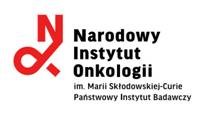 Dotyczy: :  usługi w modelu SaaS (Software as a Service) dostępu do oprogramowania związanego z pełną obsługą  elektronicznego procesu komunikacji pomiędzy Zamawiającym i Wykonawcą - zgodnego z Ustawą Prawo Zamówień Publicznych z 11 września 2019 r. (Dz. U. 2021.1129) OPIS PRZEDMIOTU ZAMÓWIENIAUżyte w kolumnie nr 3 słowo "TAK" - oznacza bezwzględny posiadania przez System/Platformę danej funkcjonalności. Nie spełnienie tego wymogu powoduje odrzucenie oferty.  PARAMETRY OCENIANE W KRYTERIUM OCENY OFERT: „BEZPIECZEŃSTWO I FUNKCJONALNOŚĆ”Kryterium nr 2: BEZPIECZEŃSTWO I FUNKCJONALNOŚĆ – waga kryterium 50 %Łączna liczba punktów – 100 pkt.Zamawiający zastrzega możliwość wezwania Wykonawcy do prezentacji Systemu/Platformy u  Zamawiającego - w celu potwierdzenia oferowanych funkcjonalności.W przypadku stwierdzenia rozbieżności pomiędzy ofertą a faktycznym zaprezentowanym zakresem funkcjonalności oferowanego Systemu - Zamawiający odrzuci ofertę                                                                         	                                 …..……………………………….(miejscowość,  data)                                                                                   (podpis Wykonawcy)Lp.Rodzaj funkcjiParametr graniczny – wymagane funkcjeOpis  - potwierdzenie parametru – wymaganych funkcji1234SYSTEM/PLATFORMA:……………………………………………………………………………………………………………………………………………………………………………..                                                                        /nazwa oferowanej Platformy/Systemu/SYSTEM/PLATFORMA:……………………………………………………………………………………………………………………………………………………………………………..                                                                        /nazwa oferowanej Platformy/Systemu/SYSTEM/PLATFORMA:……………………………………………………………………………………………………………………………………………………………………………..                                                                        /nazwa oferowanej Platformy/Systemu/SYSTEM/PLATFORMA:……………………………………………………………………………………………………………………………………………………………………………..                                                                        /nazwa oferowanej Platformy/Systemu/1.a. zapewnienie  wdrożenia pełnej obsługi  elektronicznego procesu komunikacji pomiędzy Zamawiającym i Wykonawcą b. zapewnienie bezpieczeństwa danych - certyfikaty bezpieczeństwa w zakresie:ochrony przed nieautoryzowanym dostępem do informacjiintegralności i autentyczności przekazywanych danych opatrzonych kwalifikowanym podpisem elektronicznym/profilem zaufanym/podpisem osobistymc. zapewnienie bezpłatnego dostępu dla Wykonawców TAK2.oferowany System/Platforma obsługuje wszystkie tryby postępowań wskazane ustawie Prawo zamówień publicznych oraz postępowania których wartość nie przekracza wyrażonej w złotych równowartości kwoty określonej dla progu ustawowego tj. 130.000 złTAK3.liczba wszystkich postępowań w tym  zamówień publicznych o wartości szacunkowej powyżej/poniżej 214 tys. € oraz postępowań poniżej 130.000 zł.nieograniczona4.szkolenie instruktażowe/stanowiskoweu Zamawiającego; wymagane minimum 5 godz. szkolenia instruktażowego/prezentacja dla 15 osób oraz minimum 8 godzin szkolenia indywidualnego na stanowiskach roboczych.Szkolenie przeprowadzone w ciągu 3 dni od daty zawarcia umowy.15 osób  (15 stanowisk roboczych) 5.bezpłatne wsparcie techniczne przez cały okres trwania umowy, w tym dla Zamawiającego i Wykonawców w godz. co najmniej 08:00-15:00 
w dni robocze w trakcie trwania umowy.Hot-line(formularz kontaktowy)Opisać zasady6.gwarantowana wysoka dostępność usługi  (99,9%) w szerokim oknie świadczenia usługi Usługa dostępna 24h/365 dniTAK7.ochrona danych osobowych zgodna z RODO i ustawą o ochronie danych osobowych. Tak podać szczegóły dotyczące przechowywania danych osobowych (dysponent)TAK8.możliwość szyfrowania ofert/wniosków  bez użycia kart kryptograficznych – System zintegrowany z niezależną aplikacją do obsługi procesów kryptograficznych w oparciu o usługę chmurową TAK9.zaawansowane rozwiązania  odszyfrowywania ofert/wniosków  bez użycia kart kryptograficznychTAK10.monitorowanie procesu elektronicznego składania ofert. automatyczne powiadomienie (e-mail) o: - złożonych pytaniach do SWZ- korespondencji kierowanej do i od    Wykonawcy - liczbie złożonych ofert- publikowanych dokumentach ZamawiającegoTAK11.obsługa postępowań wielopakietowychTAK12.antywirusowe skanowanie dokumentów wchodzącychTAK13.elektroniczna bezpłatna archiwizacja ofert lub/i całej dokumentacji postępowania przez okres 5 lat TAKPodać sposób przekazania dokumentacji po zakończeniu umowy14.Wykonawca zapewnia aktualizację Systemu w przypadku zmieniającego się stanu prawnego wg którego realizowane są procesy związane z planowaniem i udzielaniem zamówień publicznych oraz na zlecenie Zamawiającego dokona wszelkich wymaganych prawem zmian i uzupełnień w zakresie funkcjonalności oferowanej Platformy - w terminie 5 dni roboczych od dnia zlecenia.Wprowadzenie zmian funkcjonalności Platformy wynikających ze zmiany przepisów prawa musi nastąpić w terminie umożliwiającym realizację procedur zamówień publicznych w zmienionym stanie prawnym.TAK15.oferowany System/Platforma umożliwia dokonywanie przez użytkownika zmian w zakresie m.in.:a. zmiany terminu składania i otwarcia ofert oraz terminu związania ofertą.b. wycofania oferty prze Wykonawcęc. zmiany warunków udziału w postępowaniu i podstaw wykluczeniad. innych zmian w SWZTAK16.oferowany System/Platforma umożliwia Wykonawcy jednoczesne użycie kilku podpisów elektronicznych na złożonej ofercie TAK17.oferowany  System/Platforma umożliwia podpisanie oferty przy użyciu kwalifikowanego podpisu elektronicznego, profilem zaufanym lub elektronicznym podpisem osobistymTAK18.oferowany System/Platforma  umożliwia Zamawiającemu bezpłatny stały dostęp do archiwum postępowańTAK19.System/Platforma zapewnia bezpłatny dostęp do archiwum po zakończeniu umowy usługiTAK20.oferowany System/Platforma umożliwia składanie ofert dodatkowychTAK21.Zakładki widoczne i aktywne w Systemie/Platformie:Logowanie do systemu przez Zamawiającego: za pomocą loginu i hasła  Otwarcie Ofert przez Zamawiającego:bez konieczności użycia karty kryptograficznejTAK22.Strona główna, obejmująca co najmniej informacje dot.:Strona główna, obejmująca co najmniej informacje dot.:a.tryb postępowania ( automatyczny wybór trybu)TAKb.informację dot. rodzaju szyfrowania (zewnętrzny/wewnętrzny)TAKc.nazwę postępowaniaTAKd.skrócony opis przedmiotu zamówieniaTAKe.numer postępowaniaTAKf.rodzaj zamówienia (dostawa/usługa /robota budowlana)TAKg.kod CPVTAKh.numer i datę ogłoszenia (wysłania/opublikowania)TAKi.szacunkową wartość  zamówienia (netto)TAKj.kwotę jaką Zamawiający zamierza przeznaczyć na finansowanie zamówienia (brutto)TAKk.wymaganą wartość wadiumTAKl.podział zamówienia na częściTAKł.Informację o progu postępowania:- powyżej progu UE;- poniżej progu UE;- poniżej 130 000 złTAKm.datę przekazania i publikacji ogłoszeniaTAKn.termin składania ofertTAKo.termin otwarcia ofertTAKp.termin związania ofertąTAKr.zmianę terminu składania i otwarcia ofert w tym zmianę terminu związania ofertąTAKs.warunki udziału w postępowaniu z możliwością podziału na części zamówieniaTAKt.części zamówienia ( oferty częściowe)TAKu.kryteria oceny ofertTAKw.kryteria selekcji przy trybach negocjacyjnychTAK23.Karta postępowania obejmująca co najmniej informacje dot.:Karta postępowania obejmująca co najmniej informacje dot.:Karta postępowania obejmująca co najmniej informacje dot.:a.listy dokumentówTAKb.dodane przezTAKc.nazwę dokumentuTAKd.typ dokumentuTAKe.widoczność dokumentu (zewnętrzna/wewnętrzna)TAKf.datę dodania/publikacji dokumentuTAKg.status dokumentu ( roboczy/opublikowany)TAKh.wycofanie/zmiana dokumentu (aktualny/nieaktualny) z możliwością podglądu dokumentu nieaktualnegoTAK24.Dokumentacja postępowania obejmująca co najmniej informacje dot.:Dokumentacja postępowania obejmująca co najmniej informacje dot.:Dokumentacja postępowania obejmująca co najmniej informacje dot.:a.listy dokumentówTAKb.dodane przezTAKc.nazwę i typ dokumentuTAKd.widoczność (zewnętrzna/wewnętrzna)TAKe.datę i godzinę dodania dokumentuTAKf.status dokumentu (roboczy/opublikowany)TAK25.Oferty :Oferty :Oferty :a.numer oferty - nadany przez System/PlatformęTAKb.nazwa WykonawcyTAKc.data i czas złożenia ofertyTAKd.status oferty ( złożona/otwarta)TAKe.dane imienne składającego ofertęSzczegóły oferty - oferta podstawowa (formularz ofertowy) ; załączniki do ofertyTAKf.automatyczna weryfikacja podpisów TAKg.manualna obsługa ofertyTAKh.ranking ofertTAKi.automatyczne udostępnianie ofertTAKj.raport udostępniania ofertTAKk.możliwość utajnienia części oferty ( tajemnica przedsiębiorstwa)TAKl.znacznik utajnienia ofertyTAK26.Pytania do postępowania:Pytania do postępowania:Pytania do postępowania:a.numer pytaniaTAKb.data wpływu pytaniaTAKc.użytkownik ( zalogowany/niezalogowany)TAKd.status (nowe/zaakceptowane)TAKe.data udzielenia odpowiedziTAKf.potwierdzenie odbioru pytania/odpowiedziTAKg.możliwość zadawania pytań do dokumentacji postępowania przez Wykonawcę nie zalogowanego do SystemuTAK27.Korespondencja z Wykonawcami:Korespondencja z Wykonawcami:Korespondencja z Wykonawcami:a.nazwa dokumentuTAKb.dodane przezTAKc.data dodaniaTAKd.data wysłaniaTAKe.status ( roboczy/wysłany)TAKf.jawność dokumentuTAKg.potwierdzenie pobrania dokumentu przez adresataTAK28.Inne wymagania:Inne wymagania:Inne wymagania:a.zegar sprzężony z serwerem czasu Głównego Urzędu MiarTAKb.możliwość podglądu "Strony głównej" i "Karty postępowania" przez Wykonawcę nie zalogowanegoTAKc.możliwość wycofania/zmiany oferty przed terminem do składania ofertTAKd.historia operacji z podaniem dokładne daty i czasu operacji oaz imienia i nazwiska osoby wykonującej operację.TAKe.potwierdzenie wysłanej korespondencji do/od WykonawcyTAKf.generowanie protokółu postępowaniaTAKLp.Rodzaj funkcji dodatkowejParametr – funkcje dodatkoweOpis  - potwierdzenie parametru – funkcji dodatkowych12341.bezpłatne wsparcie techniczne przez cały okres trwania umowy, w tym dla Zamawiającego i Wykonawców w godz. 07.00-19.00 w dni robocze w trakcie trwania umowy formularz kontaktowy/ bezpośredni kontakt telefoniczny- asysta techniczna)TAK10 pkt.Opisać zasady2.bezpłatny e-learning, w tym cykliczne webinary prowadzone przez ekspertów „na żywo”TAK10 pkt.3.monitorowanie procesu elektronicznego po złożeniu ofertTAK10 pkt.4.integracja z TED, możliwość wypełniania i wysyłania ogłoszeń do systemu SIMAPTAK10 pkt.5.maksymalne ograniczenie dotyczące wielkości przesyłanych plików do 100 Mb/1 plik z możliwością nieodpłatnego zwiększenia limitu objętości  jednego pliku do 1Gb - na żądanie Zamawiającego.Podać TAK - 20 pkt.NIE - 0 pkt.6.System/Platforma  dopuszcza podpisy kwalifikowane dopuszczone w krajach UEPodać TAK - 20 pkt.NIE - 0 pkt7.czy oferowany  System/Platforma  narzuca instalację dodatkowo płatnych rozwiązań (programów) potrzebnych do prawidłowego działaniaTAK - 0 pkt.NIE - 20 pkt